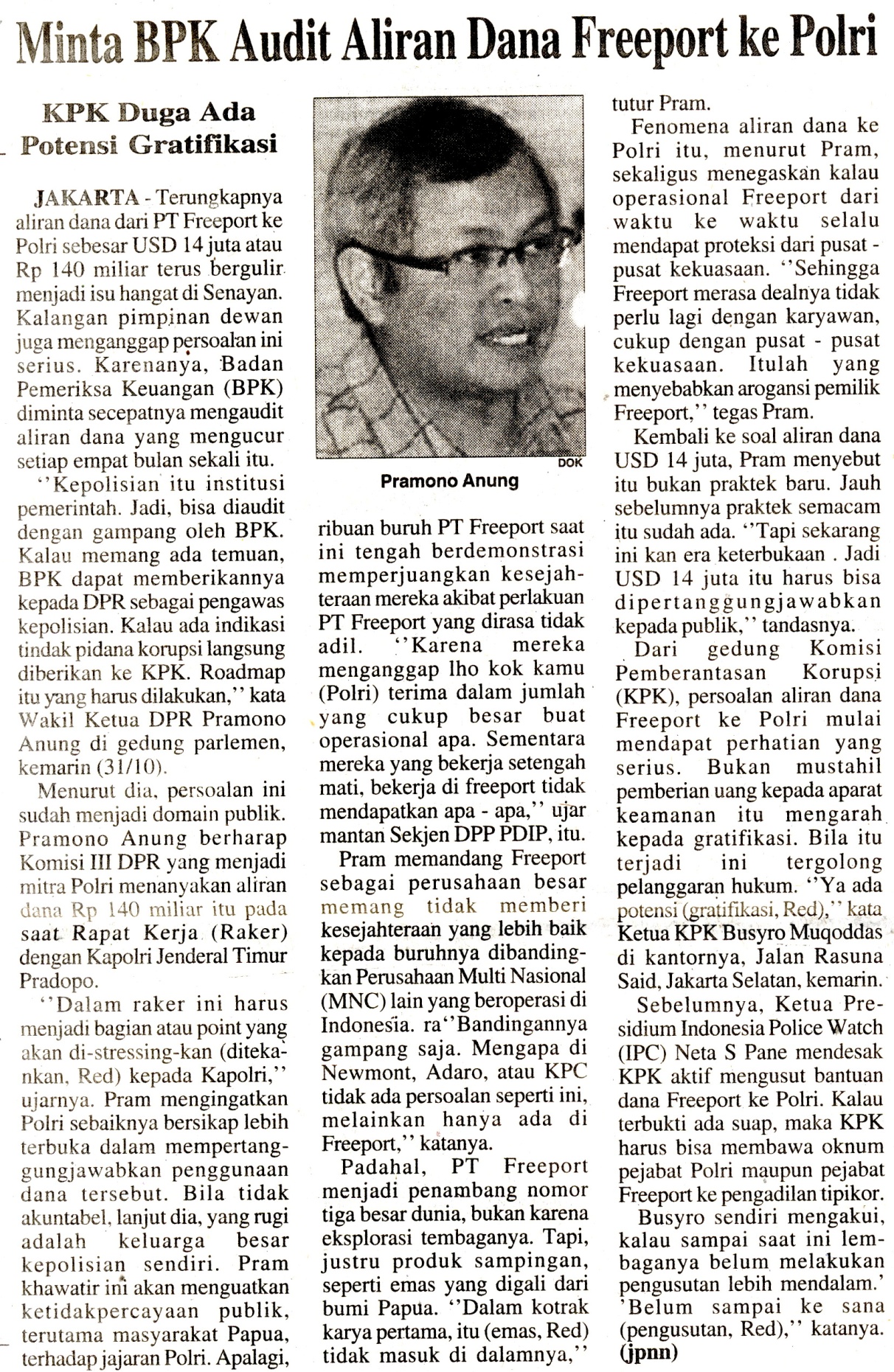 Harian:Radar Sulteng KasubaudSulteng  IHari, tanggal:Selasa 1 November  2011KasubaudSulteng  IKeterangan:Halaman  12 Kolom 1-3KasubaudSulteng  IEntitas:JakartaKasubaudSulteng  I